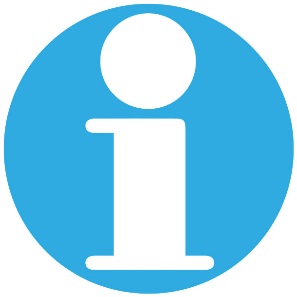 Important Notice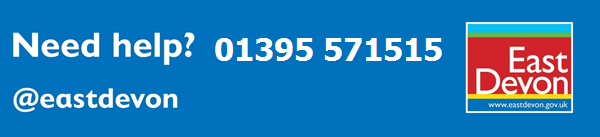 